TITLE HARUS JELAS LUGAS DAN INFORMATIF(Format Judul: Times New Roman, Huruf Kapital, Ukuran Huruf 14, Bold, Center, Spasi Antar Baris Single)TITLE SHOULD BE CLEAR, INTENSIVE AND INFORMATIVE(Title: Times New Roman, Italic , Huruf Kapital, Ukuran Huruf 10, Bold, Center, Spasi Antar Baris Single)Penulis11, Penulis22(Times New Roman, 10, Bold, Center)1Departemen, Fakultas, InstitusiAlamat, Kota, Negara2Departemen, Fakultas, InstitusiAlamat, Kota, Negara (Times New Roman, 10, Normal, Center)e-mail: email penulis1@domain.ekstensi1, email penulis2@domain.ekstensi2(Times New Roman, 10, Normal, Center)Abstract(Times New Roman, 11, Bold, Italic, Center)Abstracts are written in Indonesian and English using Times New Roman font size 10. Abstracts are written in 1 paragraph with a total of 100 - 250 words. Contains four components, namely (1) Background and Objectives (introduction), (2) The research method used (what was done in the research), (3) Results and Discussion (benefits), and (4) Conclusion. Abstract in English adjusts. (Justify, Times New Roman 10, single space, italic. Abstract contains of summary of the writing: the problem being discussed, approach or suggested solution and result of the solution/ conclusion)Keywords: font, paper, format(keywords written in small characters except abbreviation, 3-6 words, separated by commas, Times New Roman, 10, Italic)Abstrak(Times New Roman, 11, Bold, Italic, Center)Abstrak ditulis dalam bahasa indonesia dan bahasa inggris menggunakan font Times New Roman ukuran 10. Abstrak ditulis dalam 1 alenia dengan jumlah 100 - 250 kata. Berisi empat komponen yaitu (1) Latar Belakang Masalah dan Tujuan (pendahuluan), (2) Metode penelitian yang digunakan(apa yang di lakukan dalam penelitian), (3) Hasil dan Pembahasan (manfaat), (4) Kesimpulan. Abstrak dalam bahasa Inggris menyesuaikan. (Justify,  Times New Roman 10, spasi single, italic. Abstrak memuat ringkasan isi tulisan: pemasalahan yang dibahas, pendekatan atau solusi yang diusulkan dan hasil dari solusi yang diajukan/simpulan)Kata Kunci: huruf, jurnal, format (kata-kata kunci ditulis huruf kecil, kecuali singkatan, antara 3-6 kata kunci, dipisahkan oleh koma, Times New Roman, 10, Italic)PENDAHULUAN(judul bab ditulis dengan huruf capital, Times New Roman,11, Bold)Berikut ini adalah petunjuk penulisan dalam Bulletin Of Network Engineering and Informatics. Penulis bertanggungjawab sepenuhnya terhadap isi naskah yang ditulis. Isi naskah adalah karya asli penulis yang belum pernah dipublikasikan di media cetak atau online lain.     [Times New Roman, 10, PARAGRAF-BUFNETS]Naskah ditulis dalam ukuran kertas A4 dengan jumlah halaman antara 6-14 halaman, termasuk tabel dan gambar, serta dengan mengacu tata cara penulisan seperti yang telah disusun pada tulisan ini.Setiap pergantian paragraph ada spasi satu baris kosong. Spasi antar baris untuk naskah adalah single. Penomoran heading dengan sistem Arabic dengan sub-heading maksimal hingga 3 tingkat.Isi artikel Bulletin Of Network Engineering and Informatics. Meliputi bidang Teknologi informasi dan jaringan komputer, seperti: software engineering, data mining, sistem pakar, mobile computing, kemanan data dan jaringan, IoT, Sistem komunikasi, dsb. Format isi naskah dibagi (kurang lebih) menjadi empat bagian, yaitu1)	Pendahuluan; berisi latar belakang masalah penelitian (dan Tinjauan Pustaka bila diperlukan).2)	Metode Penelitian; berisi metode yang digunakan untuk menganalisa masalah.3)	Hasil dan Pembahasan; pembahasan data dan analisa terkait metode yang digunakan.4)	Kesimpulan; berisi kesimpulan penulisan penelitian.Tabel dan gambar dimuat dengan format satu kolom dan harus diberi nomor sesuai urutan presentasi (Tabel 1: atau Gambar 1., dst.). Judul tabel ditulis diatas tabel dengan posisi rata tengah (centered). Penulisan nomor tabel diikuti dengan tanda titik dua (:).Judul gambar diletakkan dibawah gambar dengan posisi tengah (centered). Penulisan nomor gambar diikuti oleh tanda titik kemudian judul dari gambar. Ukuran huruf Times New Roman yang digunakan adalah 9 dan posisi tulisan di tengah (centered). Setiap keterangan tabel dan gambar agar dilengkapi dengan sumber atau rujukannya.Tabel 1: Judul Tabel[Sumber: ](Times New Roman,9, normal, penulisan sumber diawali dan diakhiri oleh kurung siku)Persamaan atau formula ditulis dengan menyertakan nomor persamaan secara berurutan menggunakan angka arab dalam kurung. Nomor persamaan diberi tab untuk membuat nomor pesamaan menjadi rata kanan seperti contoh berikut :E=mc²	(1)dimana E adalah energi, m adalah massa, dan c kecepatan cahaya [1].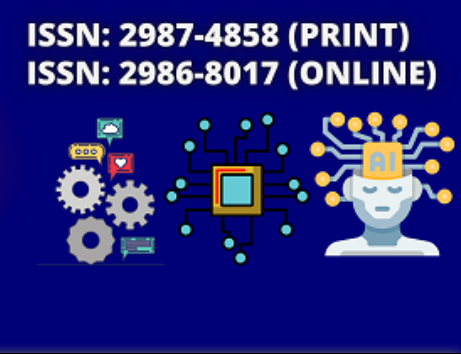 Gambar 1. Judul Gambar[Sumber: ](Times New Roman,9, normal, penulisan sumber diawali dan diakhiri oleh kurung siku)METODE PENELITIANBagian ini memuat penjelasan tentang tahap-tahap penelitian yang menggambarkan urutan logis untuk mendapatkan output penelitian sesuai dengan harapan.HASIL DAN PEMBAHASAN3.1 Deskripsi Data(judul subbab Times New Roman,11, Bold)Bagian ini memuat data-data hasil penelitian yang dapat disajikan dalam bentuk deskripsi, tabel, grafik, maupun gambar.3.2 PembahasanBagian ini memuat pembahasan dari data hasil penelitian yang telah disajikan. KESIMPULANBerisi pernyataan-pernyataan untuk menjawab permasalahan yang diuraikan pada bagian pendahuluan serta saran-saran untuk penelitian lanjutan jika diperlukan sesuai dengan hasil penelitianPERNYATAAN PENGHARGAANBagian ini penulis dapat menyampaikan ucapan terima kasih atau penghargaan pada narasumber atau penyandang dana riset dan/atau pihak lain yang berperan penting dalam penulisan artikel ini.DAFTAR PUSTAKA(tanpa ada nomor dan ditulis huruf capital, Times New Roman, 11, bold)Penulisan pustaka menggunakan angka yang diapit oleh kurung siku [2]. Acuan pustaka ditulis urut dan semua yang tertera dalam daftar pustaka harus dirujuk dalam tulisan atau paper.Beberapa hal yang perlu diperhatikan mengenai daftar pustaka yang digunakan, antara lain:Referensi yang digunakan minimal berjumlah 15, pastikan kutipan relevan dengan penelitian dan gunakan kutipan terkini, serta maksimal self citation tidak lebih dari 2 artikel.Penulisan referensi dapat menggunakan software pengelola referensi salah satunya MENDELEY,ZOTERO, dsb.Standar penulisan daftar pustaka berdasarkan metode penulisan APA (American Psychological Association) dengan urutan artikel/ pustaka dari yang paling pertama muncul (dikutip) di artikel ini hingga yang paling akhir dengan penjabaran sebagai berikut:Referensi dari bukuKusrini, E. T. L., & Taufiq, E. (2009). Algoritma data mining. Yogyakarta: Andi Offset.(Times New Roman, 10, normal, susunan penulisan pustaka:  nama, (tahun terbit). judul buku. Kota terbit: penerbit)Referensi dari artikel jurnalSaputra, I. P., Yusuf, R., & Saprudin, U. (2021). IMPLEMENTASI CLOUD COMPUTING SEBAGAI RADIUS SERVER PADA JARINGAN INTERNET ROUTER MIKROTIK. Journal Computer Science and Information Systems: J-Cosys, 1(2), 81-86.(Times New Roman, 10, normal, susunan penulisan pustaka: Inisial nama, (tahun). judul artikel. nama jurnal, volume, pp)	Referensi dari conference paperSaputra, I. P., Utami, E., & Muhammad, A. H. (2022, October). Comparison of anomaly based and signature based methods in detection of scanning vulnerability. In 2022 9th International Conference on Electrical Engineering, Computer Science and Informatics (EECSI) (pp. 221-225). IEEE.(Times New Roman, 10, normal, susunan penulisan pustaka: Inisial nama, (tahun,bulan). judul artikel, nama konferensi, pp. publisher)Referensi dari Websites “Angka Kecelakaan Lalu Lintas di Kota Metro Turun Namun Korban Meningkat,” kupastuntas.co, Dec. 15, 2022. https://kupastuntas.co/2022/12/15/angka kecelakaan-lalu-lintas-di-kota-metro-turun namun-korban-meningkat (accessed Jan. 22, 2023).(Times New Roman, 10, normal, susunan penulisan pustaka: “Judul.” Nama website, tanggal terbit artikel. URL artikel,(tanggal akses))https://bufnets.techhttps://doi.org/10.59688/bufnets BULLETIN OF NETWORK ENGINEER AND INFORMATICSE-ISSN 2986-8017 |  P-ISSN 2987-4858 Vol. 1 No 2 – October 2023Received : Month, YearAccepted : Month, YearPublished : Month, YearNo Variabel Tipe data1namastring2alamatstring3jenis_kelaminstring4tinggi_badaninteger5berat_badaninteger6umurinteger